Clase ArrayListEsta clase representa una array de dimensión modificable. Hereda de AbstractList e implementa la interfaz List. Es costoso añadir o borrar un elemento cerca del principio de la lista si ésta es grande, pero relativamente poco costoso de crear y rápido para acceso aleatorio.API de la clase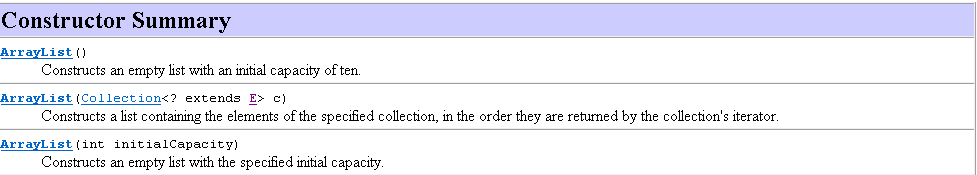 El primer constructor crea un objeto de tipo ArrayList, vacío, con una capacidad inicial de 10 elementosEl segundo constructor crea un objeto ArrayList en base a la colección que recibe como parámetro de entrada.El tercer constructor crea un objeto ArrayList vacía con la capacidad inicial determinada en el parámetro de entrada.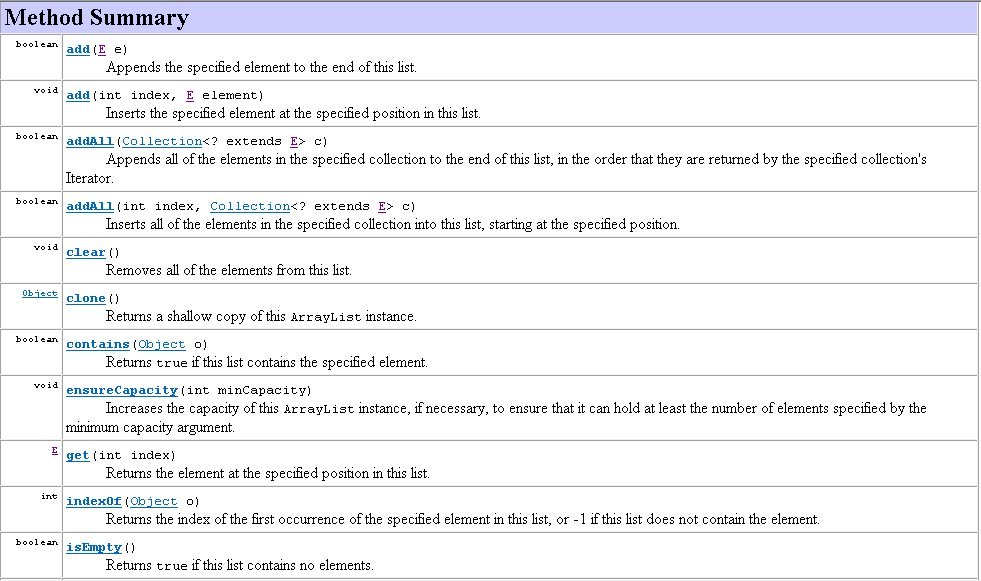 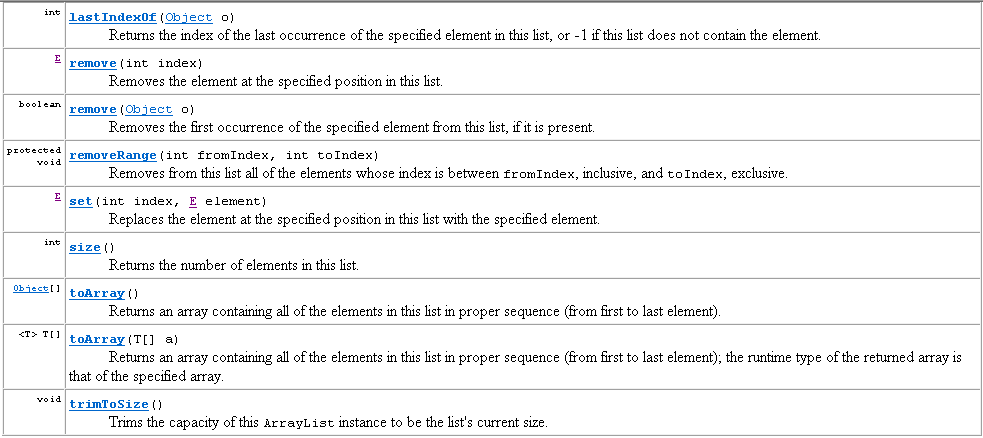 Ejemplo de creación de un ArrayList con una lista de colores: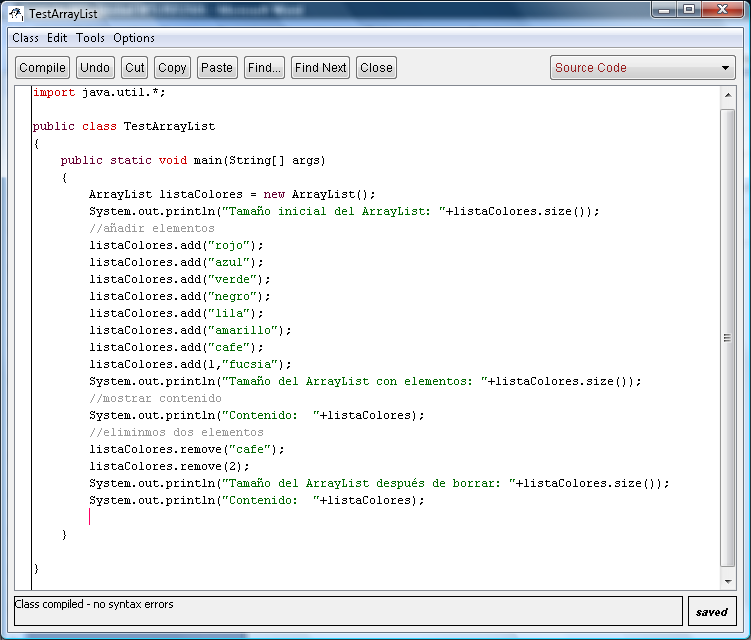 El este ejemplo se instancia un objeto de la clase ArrayList:ArrayList listaColores = new ArrayList();Después se accede al tamaño del Arraylist a través del método size()System.out.println ("Tamaño inicial del ArrayList: "+listaColores.size());Se agregan elementos al ArrayList con los dos método add() que la clase implementa:listaColores.add("cafe");        listaColores.add(1,"fucsia");Se eliminan elementos con los dos método remove() que la clase implementa:El resultado de la ejecución del programa anterior es: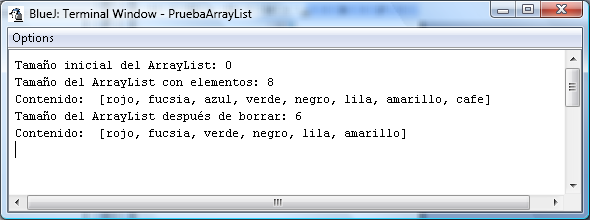 